ESITO RICHIESTE TRASFERIMENTO POLOSi comunica agli studenti interessati che con PU n. 34 del 23 settembre 2019 il Presidente del corso di Laurea in Infermieristica, tenendo conto dei crediti acquisiti e delle motivazioni dei richiedenti, ha approvato i seguenti trasferimenti:Biagini Lorenzo		da Pontedera a Livorno Donadini Carlotta	da Lucca a LivornoMartelli Valerio		da Pontedera a LivornoNotari Greta		da Lucca a Livorno Pezzatini Dalia		da Lucca a LivornoSpigoni Andrea		da Lucca a LivornoTomei Alice		da Pontedera a LivornoCatelani Elisa 		da Pontedera a MassaManfredi Sara		da Pisa a MassaTognetti Azzurra	da Pisa a MassaCecchini Silvia		da Livorno a LuccaMertic  Jovana		da Pisa a LuccaDel Cesta Carlotta	da Pisa a PontederaLeoncini Asia		da Lucca a PontederaMauriello Federico	da Lucca a PontederaBaroncelli Martina	da Pontedera a PisaBonechi Caterina	da Pontedera a PisaBongi Anita		da Pontedera a PisaBotrini Serena 	da Pontedera a Pisa Campani Letizia	da Lucca a PisaCarovana Marco	da Pontedera a PisaColtelli Greta		da Pontedera a PisaCosti Niccolò 		da Massa a PisaDe Carlo Irene		da Pontedera a PisaDe Felice Giada 	da Massa a PisaDella Volpe Lorenzo	da Pontedera a PisaDini Martina		da Lucca a PisaFiasconaro Ludovica	da Lucca a PisaGotti Erika		da Lucca a PisaGrasso Veronica	da Lucca a PisaGucciardo Sara	da Massa a PisaLaala Sara		da Lucca a PisaMarconcini Marian	da Pontedera a PisaMenichetti Giulia	da Livorno a PisaMittica Gabriella 	da Lucca a PisaNegro Laura 		da Pontedera a PisaQuinci Francesco	da Lucca a PisaRizzo Agnese		da Livorno a PisaRossi Alessia 		da Pontedera a PisaRossi Lisa		da Lucca a PisaScarcella Melissa	da Pontedera a PisaSilvestri Laura 	da Lucca a PisaTonazzini Alessia	da Lucca a Pisa                                                                                             Il presidente del Corso di Laurea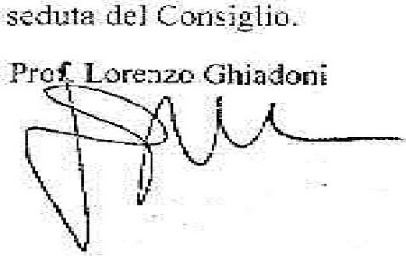 